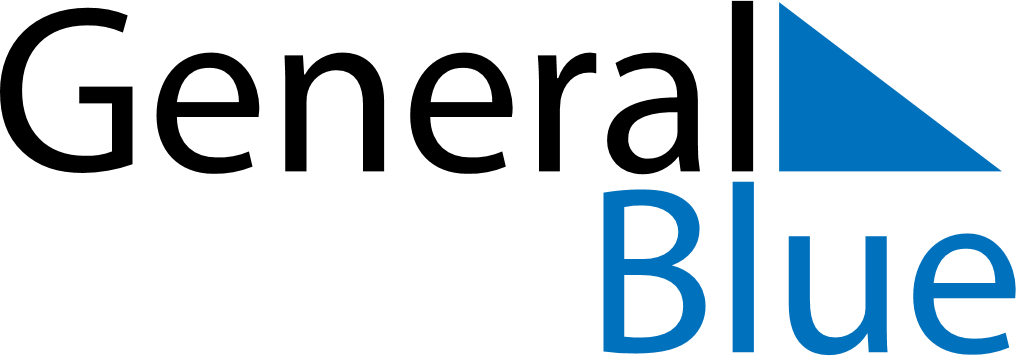 June 2022June 2022June 2022PortugalPortugalMONTUEWEDTHUFRISATSUN123456789101112Portugal Day13141516171819Corpus Christi2021222324252627282930